Homework Feb 6 – 10MONDAY:  Representing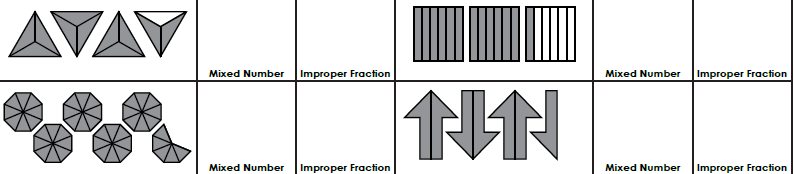 Converting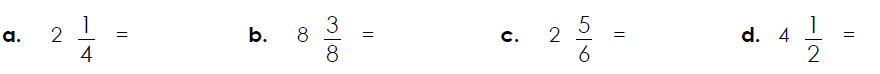 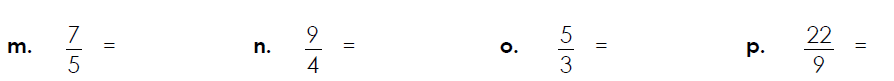    e.                                                   f.                                                    g.                                                 h.	TUESDAY:Comparing (Order the following numbers from greatest to least) 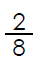 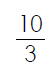 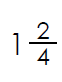 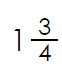 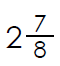 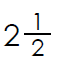                                                                                                    b.                         WEDNESDAY:  Problem:  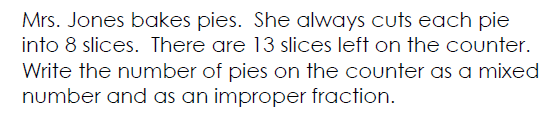 a.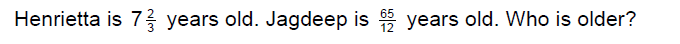 b.THURSDAY:Ratios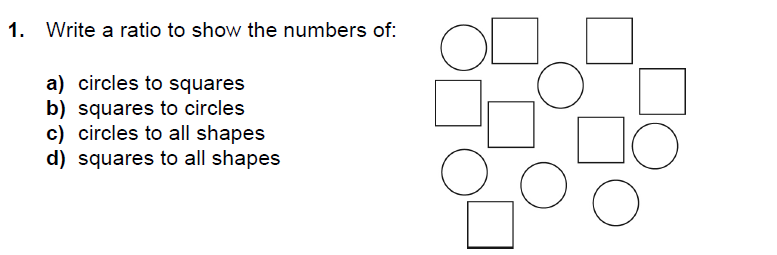 2.  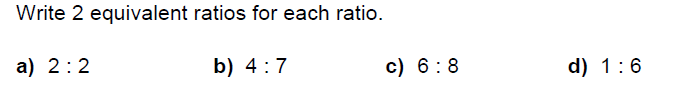 